          Please support our community businesses that have donated and helped 
                                        make our Tournaments possible.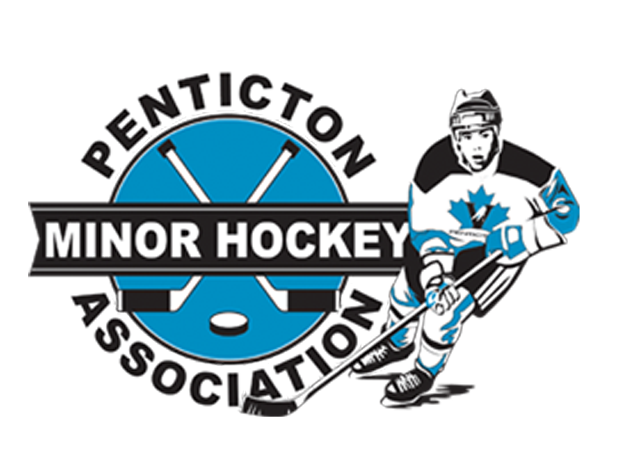 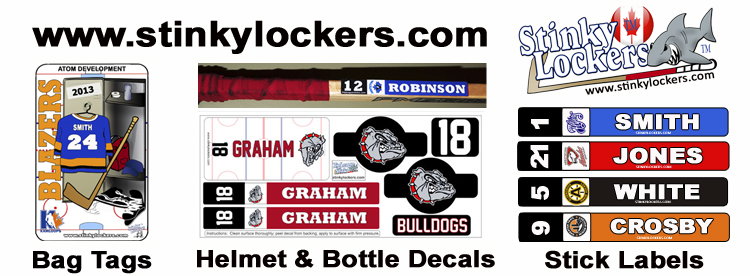 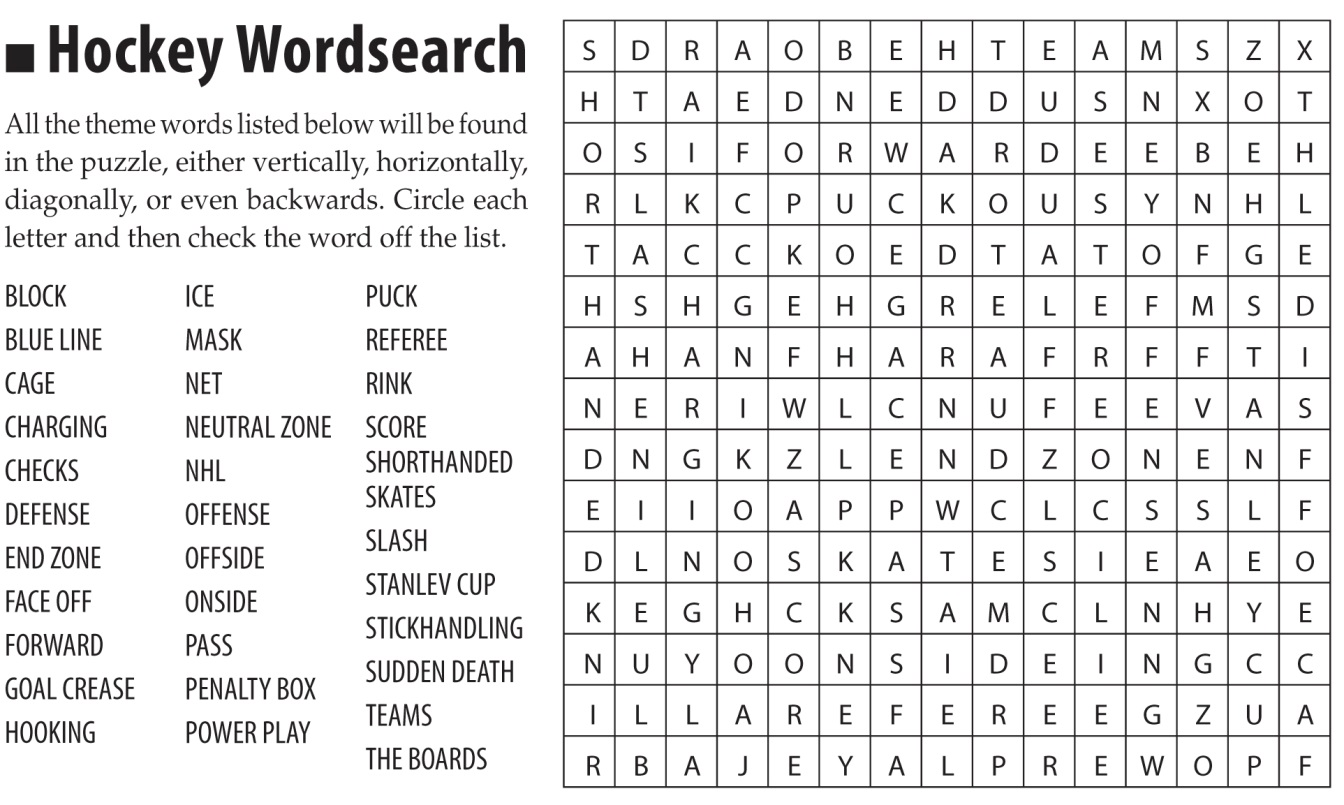 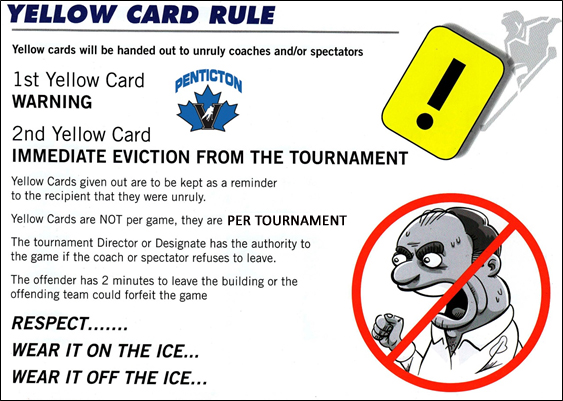 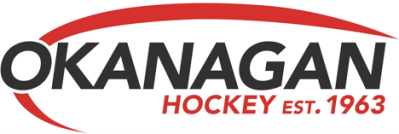 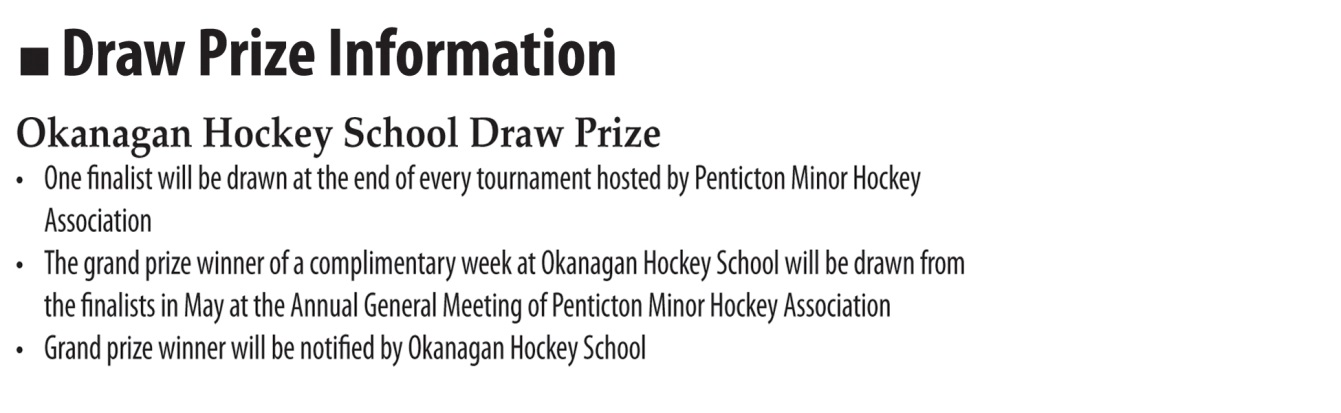 